		ООО «Академ Кейтеринг»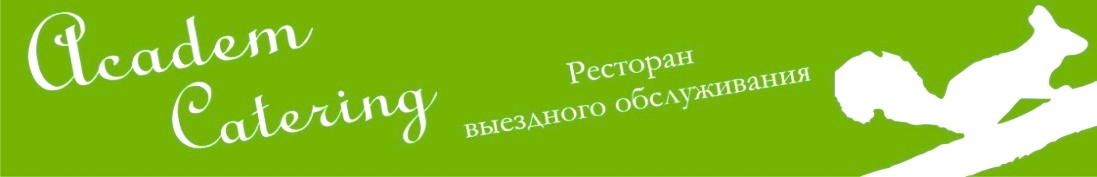 630116, РФ,  г. Новосибирск, ул. Солнечногорская, 15тел.:  +7913-716-88-69academcatering@mail.ruЕсли в Вашей организации нет столовой, и Вы устали носить обед в "баночках", то заказ и доставка обедов в офис - наилучший вариант питания. Питание сотрудников создает хороший настрой для дальнейшей работы. А организация питания Ваших сотрудников поднимает престиж работы в Вашей компании.Сегодня существует отличная альтернатива обедам в кафе и столовых - комплексные обеды с доставкой в офис. Это невероятно удобно, выгодно и вкусно!Наша компания предлагает:Доставку вкусных обедов согласно индивидуальным предпочтениям сотрудников. Разнообразие предлагаемых нами блюд оценят самые взыскательные гурманы — мы готовим, использую только свежие продукты, оригинальную и проверенную рецептуру, а также постоянно совершенствуем свое кулинарное мастерство.Доставку горячих обедов в офисы ежедневно в указанное время. Вы всегда можете выбрать время своего обеда и зафиксировать его в договоре. Наши курьеры всегда доставляют свежие и горячие обеды без задержек!Приготовление блюд осуществляется по традиционным рецептам из свежих натуральных продуктов, не содержащих ГМО, химические вкусовые добавки и консерванты.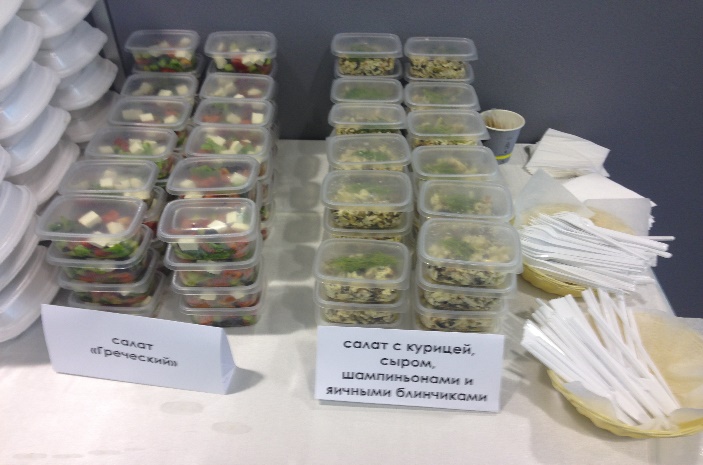 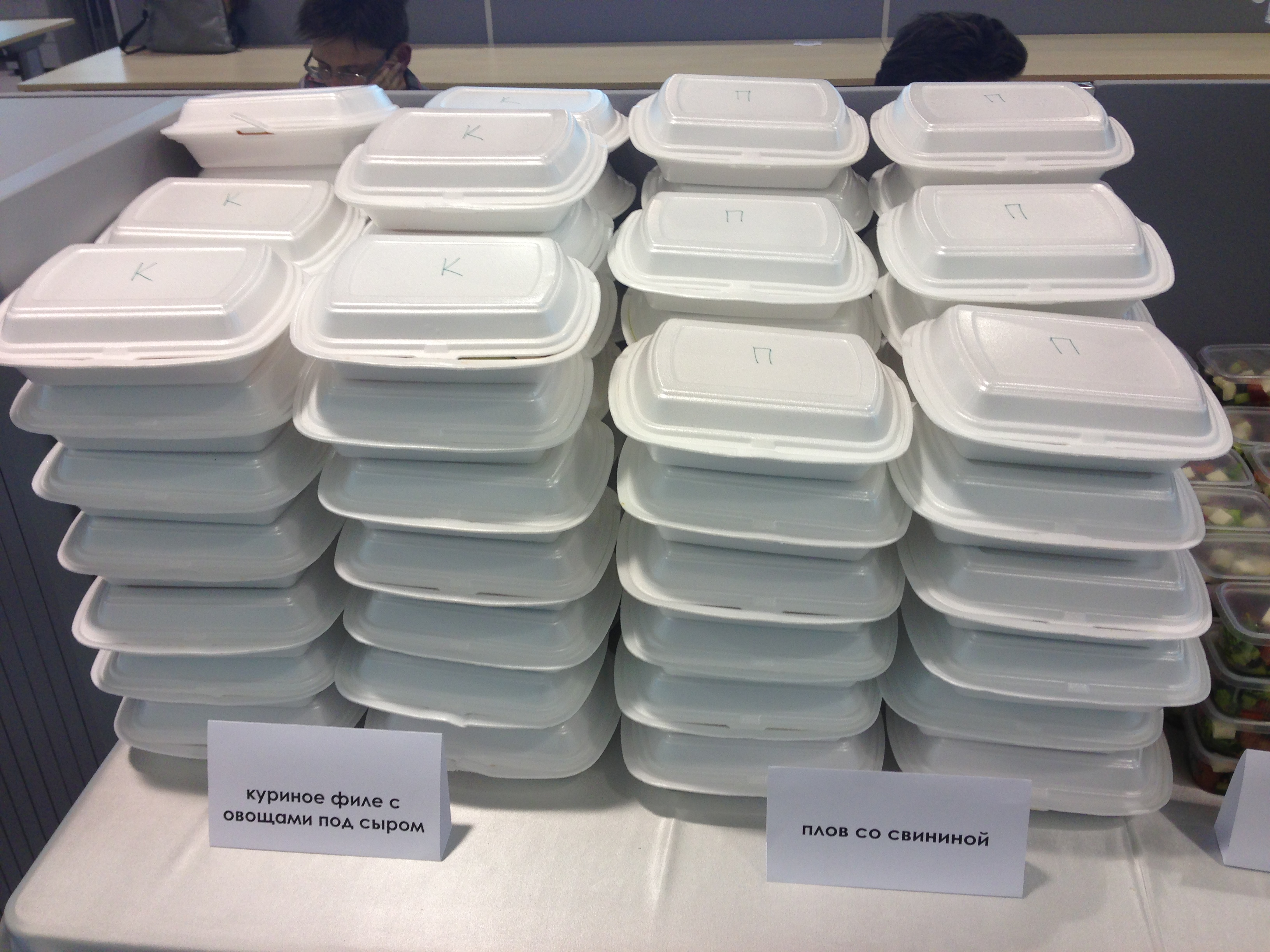 		ООО «Академ Кейтеринг»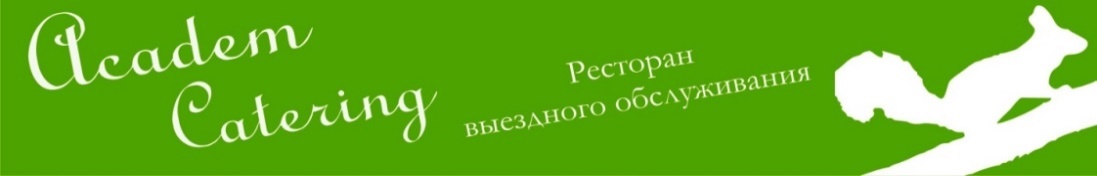 630116, РФ,  г. Новосибирск, ул. Солнечногорская, 15тел.:  +7913-716-88-69academcatering@mail.ruМеню понедельник 23 маяМы принимаем заявки по будним дням с 9-00 до 14-00 на следующий день. Заявку на выходные и праздничные дни - в последний день трудовой недели. Мы доставляем питание компаниям от 20 человек. Оплата - наличными по факту доставки, либо безналичная.  БлюдоВыходЦенаКоличествоСАЛАТЫСАЛАТЫСАЛАТЫСАЛАТЫКапустный  100 гр.35Крабовый 100 гр.45Сельдь с луком 100 гр.45СУПЫСУПЫСУПЫСУПЫКуриный с лапшой 250 мл.45Крем-суп из шампиньонов250 мл.65ВТОРЫЕ БЛЮДАВТОРЫЕ БЛЮДАВТОРЫЕ БЛЮДАВТОРЫЕ БЛЮДАКурица отварная 100 гр.55Кета под овощами 100 гр.75Котлета по-домашнему  100 гр.50ГАРНИРЫГАРНИРЫГАРНИРЫГАРНИРЫОвощи на пару 150 гр.70Картофель отварной  150 гр.45Гречка отварная150 гр.35СОУСЫ / ДОБАВКИСОУСЫ / ДОБАВКИСОУСЫ / ДОБАВКИСОУСЫ / ДОБАВКИКетчуп 20 гр.15Майонез20 гр.15Горчица 20 гр.15Сметана20 гр.15Сгущенное молоко 20 гр.15Мед 20 гр.15НАПИТКИНАПИТКИНАПИТКИНАПИТКИМорс облепиховый200 мл.35Морс вишневый200 мл.35